Publicado en Madrid el 25/03/2019 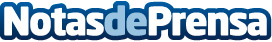 Aumenta la demanda de fotógrafos de bodas en Madrid vía internet, según Momem FotografíaEl desarrollo de las nuevas tecnologías hace que numerosos sectores profesionales consigan llegar a un público mayor dada la gran visibilidad y comodidad que proporciona internet. Momem Fotografía, estudio de fotógrafos de bodas en Madrid, desvela las claves de este fenómenoDatos de contacto:Momem FotografíaAv. de Manoteras, 10, 28050 Madrid696 09 64 87Nota de prensa publicada en: https://www.notasdeprensa.es/aumenta-la-demanda-de-fotografos-de-bodas-en Categorias: Fotografía Moda Artes Visuales Entretenimiento E-Commerce http://www.notasdeprensa.es